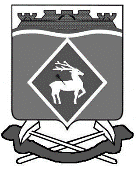 РОССИЙСКАЯ ФЕДЕРАЦИЯРОСТОВСКАЯ ОБЛАСТЬБЕЛОКАЛИТВИНСКИЙ РАЙОНМУНИЦИПАЛЬНОЕ ОБРАЗОВАНИЕ«СИНЕГОРСКОЕ СЕЛЬСКОЕ ПОСЕЛЕНИЕ»СОБРАНИЕ ДЕПУТАТОВ СИНЕГОРСКОГО СЕЛЬСКОГО ПОСЕЛЕНИЯРЕШЕНИЕот 30.10.2020         №109      п. СинегорскийОб определении мест для выгула домашних животныхВ целях регулирования вопросов в сфере благоустройства территории Синегорского  сельского поселения Белокалитвинского района Ростовской области в части выгула домашних животных, а также повышения комфортности и безопасности условий проживания граждан, в соответствии со статьей 8, пункта 3 части 5 статьи 13 Федерального закона от 27.12.2018 № 498-ФЗ «Об ответственном обращении с животными и о внесении изменений в отдельные законодательные акты Российской Федерации», статьей 14 Федерального закона от 06.10.2003 № 131-ФЗ «Об общих принципах организации местного самоуправления в Российской Федерации», Собрание депутатов Синегорского сельского поселения Белокалитвинского  района  Ростовской областиРЕШИЛО:1. Определить места для выгула домашних животных на территории Синегорского  сельского поселения  Белокалитвинского  района  Ростовской области согласно Приложению № 1 к настоящему решению.2. Появление с домашними животными запрещается:- на детских спортивных площадках;- на территории парков, скверов, местах массового отдыха;- на территориях детских, образовательных и лечебных учреждений;- в организациях общественного питания, магазинах.Действие настоящего пункта не распространяется на собак-поводырей.3. Выгул домашних животных допускается только под присмотром их владельцев.4. Выгул собак на специально отведенных местах допускается без намордника и поводка.5. Экскременты домашних животных после удовлетворения последними естественных потребностей должны быть убраны владельцами указанных животных и размещены в мусорные контейнеры, предназначенные для сбора твердых бытовых отходов.6. За нарушение требований, указанных в пп. 1, 2, 3, 4, 5 настоящего решения, владельцы домашних животных привлекаются к административной ответственности в порядке, предусмотренном действующим законодательством.7. Настоящее решение вступает в законную силу со дня его официального обнародования.8. Контроль за исполнением настоящего постановления оставляю за собой.Председатель Собрания депутатов -глава Синегорского сельского поселения 	                               Л.С. РассоловаПриложение № 1к решению Собрания депутатовСинегорского сельского поселения от 30.10.2020 г.  № 109Перечень мест для выгула домашних животных на территории Синегорского  сельского поселения 180 м на восток от многоквартирного жилого дома по адресу: Ростовская область, Белокалитвинский район, п. Синегорский, ул. Макарова, д. 13300 м на юг от многоквартирного жилого дома по адресу: Ростовская область, Белокалитвинский район, п. Синегорский, ул. Макарова, д. 685 м на юго-запад от многоквартирного жилого дома по адресу: Ростовская область, Белокалитвинский район, п. Ясногорка, ул. Толстого, д. 8.Председатель Собрания депутатов -глава Синегорского сельского поселения 	                               Л.С. Рассолова